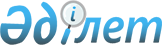 О внесении изменений в решение Кармакшинского районного маслихата Кызылординской области "О бюджете поселка Жосалы на 2023-2025 годы" от 21 декабря 2022 года № 250Решение Кармакшинского районного маслихата Кызылординской области от 22 ноября 2023 года № 87
      Кармакшинский районный маслихат Кызылординской области РЕШИЛ:
      1. Внести в решение Кармакшинского районного маслихата Кызылординской области от 21 декабря 2022 года № 250 "О бюджете поселка Жосалы на 2023-2025 годы" следующие изменения:
      подпункты 1), 2), пункта-1 изложить в новой редакции:
      1) доходы – 1 009 805,5 тысяч тенге, в том числе:
      налоговые поступления – 86 935 тысяч тенге;
      неналоговые поступления – 132 тысяч тенге;
      поступления от продажи основного капитала – 16 596 тысяч тенге;
      поступления трансфертов – 906 142,5 тысяч тенге;
      2) затраты – 1 013 743,6 тысяч тенге;
      приложения 1, 5, 6 указанному решению изложить в новой редакции согласно приложениям 1, 2, 3 к настоящему решению.
      2. Настоящее решение вводится в действие с 1 января 2023 года. Бюджет поселка Жосалы на 2023 год Целевые трансферты, предусмотренные в бюджете поселка Жосалы на 2023 год за счет областного бюджета Целевые трансферты, предусмотренные в бюджете поселка Жосалы на 2023 год за счет районного бюджета
					© 2012. РГП на ПХВ «Институт законодательства и правовой информации Республики Казахстан» Министерства юстиции Республики Казахстан
				
      Председатель Кармакшинского районного маслихата: 

Ә.Қошалақов
Приложение 1 к решению
Кармакшинского районного маслихата
Кызылординской области
от "22" ноября 2023 года № 87Приложение 1 к решению
Кармакшинского районного маслихата
Кызылординской области
от "21" декабря 2022 года № 250
Категория
Категория
Категория
Категория
Категория
Сумма, тысяч тенге
Класс
Класс
Класс
Класс
Сумма, тысяч тенге
Подкласс
Подкласс
Подкласс
Сумма, тысяч тенге
Наименование
Наименование
Сумма, тысяч тенге
1.Доходы
1.Доходы
1009805,5
1
Налоговые поступления
Налоговые поступления
86935
01
Подоходный налог
Подоходный налог
43277
2
Индивидуальный подоходный налог
Индивидуальный подоходный налог
43277
04
Hалоги на собственность
Hалоги на собственность
42441
1
Hалоги на имущество
Hалоги на имущество
2340
3
Земельный налог
Земельный налог
2833
4
Hалог на транспортные средства
Hалог на транспортные средства
37081
5
Единый земельный налог
Единый земельный налог
187
05
Внутренние налоги на товары, работы и услуги
Внутренние налоги на товары, работы и услуги
1217
3
Поступления за использование природных и других ресурсов
Поступления за использование природных и других ресурсов
673
4
Сборы за ведение предпринимательской и профессиональной деятельности
Сборы за ведение предпринимательской и профессиональной деятельности
544
2
Неналоговые поступления
Неналоговые поступления
132
01
Доходы от государственной собственности
Доходы от государственной собственности
132
5
Доходы от сдачи в аренду имущества, находящегося в собственности государства
Доходы от сдачи в аренду имущества, находящегося в собственности государства
132
3
Поступления от продажи основного капитала
Поступления от продажи основного капитала
16596
03
Продажа земли и нематериальных активов
Продажа земли и нематериальных активов
16596
1
Продажа земли
Продажа земли
16596
4
Поступления трансфертов 
Поступления трансфертов 
906142,5
02
Трансферты из вышестоящих органов государственного управления
Трансферты из вышестоящих органов государственного управления
906142,5
3
Трансферты из районного (города областного значения) бюджета
Трансферты из районного (города областного значения) бюджета
906142,5
Функциональная группа 
Функциональная группа 
Функциональная группа 
Функциональная группа 
Функциональная группа 
Сумма, тысяч тенге
Функциональная подгруппа
Функциональная подгруппа
Функциональная подгруппа
Функциональная подгруппа
Сумма, тысяч тенге
Администратор бюджетных программ
Администратор бюджетных программ
Администратор бюджетных программ
Сумма, тысяч тенге
Программа
Программа
Сумма, тысяч тенге
Наименование
Сумма, тысяч тенге
2.Затраты
1013743,6
01
Государственные услуги общего характера
200141,3
1
Представительные, исполнительные и другие органы, выполняющие общие функции государственного управления
200141,3
124
Аппарат акима города районного значения, села, поселка, сельского округа
200141,3
001
Услуги по обеспечению деятельности акима города районного значения, села, поселка, сельского округа
174095
022
Капитальные расходы государственного органа
26046,3
05
Здравоохранение
19
9
Прочие услуги в области здравоохранения
19
124
Аппарат акима города районного значения, села, поселка, сельского округа
19
002
Организация в экстренных случаях доставки тяжелобольных людей до ближайшей организации здравоохранения, оказывающей врачебную помощь
19
07
Жилищно-коммунальное хозяйство
242514,1
3
Благоустройство населенных пунктов
242514,1
124
Аппарат акима города районного значения, села, поселка, сельского округа
242514,1
008
Освещение улиц в населенных пунктах
48342
009
Обеспечение санитарии населенных пунктов
29223
011
Благоустройство и озеленение населенных пунктов
164949,1
12
Транспорт и коммуникация
42092
1
Автомобильный транспорт
42092
124
Аппарат акима города районного значения, села, поселка, сельского округа
42092
013
Обеспечение функцинирования автомобильных дорог в городах районного значения, селах, поселках, сельских округах
17273
045
Капитальный и средний ремонт автомобильных дорог в городах районного значения, селах, поселках, сельских округах
24819
13
Прочие
528849,4
9
Прочие
528849,4
124
Аппарат акима города районного значения, села, поселка, сельского округа
528849,4
057
Реализация мероприятий по социальной и инженерной инфраструктуре в сельских населенных пунктах в рамках проекта "Ауыл-Ел бесігі"
362058,4
058
Развитие социальной и инженерной инфраструктуры в сельских населенных пунктах в рамках проекта "Ауыл-Ел бесігі"
166791
15
Трансферты
127,8
1
Трансферты
127,8
124
Аппарат акима города районного значения, села, поселка, сельского округа
127,8
048
Возврат неиспользованных (недоиспользованных) целевых трансфертов
127,8
3.Чистое бюджетное кредитование
0
Бюджетные кредиты
0
Погашение бюджетных кредитов
0
4. Сальдо по операциям с финансовыми активами
0
Приобретение финансовых активов
0
Поступления от продажи финансовых активов государства
0
5. Дефицит (профицит) бюджета
-3938,1
6. Финансирование дефицита (использование профицита) бюджета
3938,1
 7
Поступления займов
0
16
Погашение займов
0
 8
Используемые остатки бюджетных средств
3938,1
01
Остатки бюджетных средств
3938,1
1
Свободные остатки бюджетных средств
3938,1Приложение 2 к решению
Кармакшинского районного маслихата
Кызылординской области
от "22" ноября 2023 года № 87Приложение 5 к решению
Кармакшинского районного маслихата
Кызылординской области
от "21" декабря 2022 года № 250
№
Наименование
Сумма, тыс. тенге
Целевые текущие трансферты:
339 229
1
Реализация мероприятий по социальной и инженерной инфраструктуре в сельских населенных пунктах в рамках проекта "Ауыл-Ел бесігі"
На средний ремонт улицы Тырнакбаев в поселке Жосалы
17 469
На средний ремонт улицы Сатпаева, Батыс и тупикаБатыс в поселке Жосалы
27 766
На средний ремонт улицы Алтынсарина в поселке Жосалы
24 883
На средний ремонт улицы Б. Момышулы в поселке Жосалы
58 699
На средний ремонт улицы Достык в поселке Жосалы
18 399
На средний ремонт улицы Жангельдина в поселке Жосалы
19 713
На средний ремонт улицы Сарке батыра в поселке Жосалы
35 537
На средний ремонт улицы Мамедова в поселке Жосалы
34 237
На средний ремонт улицы Байтерекова в поселке Жосалы
18 070
На средний ремонт улицы Алибая Ахуна, Молдагуловой в поселке Жосалы
36 750
На средний ремонт улицы Айсаутова в поселке Жосалы
19 108
На средний ремонт улицы Жамбыла в поселке Жосалы
28 598Приложение 3 к решению
Кармакшинского районного маслихата
Кызылординской области
от "22" ноября 2023 года № 87Приложение 6 к решению
Кармакшинского районного маслихата
Кызылординской области
от "21" декабря 2022 года № 250
№
Наименование
Сумма, тысяч тенге
Целевые текущие трансферты:
251 799,5
1
Жосалы кентін абаттандыру, санитарлық тазалағын қамтамасыз ету мақсатында МТЗ 80,2 тракторын сатып алу жұмыстары 
0
2
Текущий ремонт парков в поселке Жосалы
9 015,3
3
Работы по установке памятника участникам таджикской Афганской войны
0
4
Работы по посадке деревьев и саженцев в парк "Жастар"
1 150
5
Текущий ремонт административного здания аппарата акима поселка Жосалы
32 424
6
Приобретение товаров, необходимых для газового отопления здания администрации поселка Жосалы
5 000
7
Работы по благоустройству многоэтажных жилых домов
0
8
На софинансирование реализации мероприятий по социальной и инженерной инфраструктуре в сельских населенных пунктах в рамках проекта " Ауыл-Ел бесігі"
8 687,8
На средний ремонт улицы Тырнакбаев в поселке Жосалы
0
На средний ремонт улицы Сатпаева, Батыс и тупикаБатыс в поселке Жосалы
0
На средний ремонт улицы Алтынсарина в поселке Жосалы
2 640,5
На средний ремонт улицы Б. Момышулы в поселке Жосалы
0,6
На средний ремонт улицы Достык в поселке Жосалы
1 980,2
На средний ремонт улицы Жангельдина в поселке Жосалы
2 121,6
На средний ремонт улицы Сарке батыра в поселке Жосалы
0,1
На средний ремонт улицы Мамедова в поселке Жосалы
0
На средний ремонт улицы Байтерекова в поселке Жосалы
1 944,8
На средний ремонт улицы Алибая Ахуна, Молдагуловой в поселке Жосалы
0
На средний ремонт улицы Айсаутова в поселке Жосалы
0
На средний ремонт улицы Жамбыла в поселке Жосалы
0
9
Разработка проектно-сметной документации и проведение экспертизы работ по установке мусороперерабатывающего устройства на полигоне по вывозу твердых бытовых отходов в поселке Жосалы
9 450
10
Разработка проектно-сметной документации на капитальный ремонт 12 улиц, средний ремонт 9 улиц в поселке Жосалы и разработка проектно-сметной документации на строительство пешеходных дорожек 3 улиц
29 454,3
Разработка ПСД и проведение экспертизы работ по строительству пешеходных дорожек по улицам Ауэзова, Сейтжана Ахуна в поселке Жосалы (2,5 км)
2892,9
Разработка ПСД и проведение экспертизы работ по строительству пешеходного перехода по улице М. Шокая в поселке Жосалы (0,8 км)
2095,5
Разработка ПСД и проведение экспертизы работ по строительству пешеходного перехода к улице Байзак теги в поселке Жосалы (0,6 км)
1526,9
Работы по разработке и экспертизе ПСД на капитальный ремонт улицы Келембет батыра в поселке Жосалы (2,4 км)
2405,1
Работы по разработке и экспертизе ПСД на капитальный ремонт улицы У. Томанова в поселке Жосалы (1,92 км)
2257,6
Работы по разработке и экспертизе ПСД на капитальный ремонт улицы Нуржигита Накипова в поселке Жосалы (2,05 км)
2297,6
Работы по разработке и экспертизе ПСД на капитальный ремонт улицы Кабылан батыра в поселке Жосалы (1,14 км)
2032,7
Работы по разработке и экспертизе ПСД на капитальный ремонт улицы Комекбая Каракозова в поселке Жосалы (0,5 км)
1416,5
Работы по разработке и экспертизе ПСД на капитальный ремонт улицы Алимбая Алиаскарова в поселке Жосалы (0,5 км)
1416,5
Работы по разработке и экспертизе ПСД на капитальный ремонт улицы Муханбеткали Чингизова в поселке Жосалы (0,5 км)
1416,5
Работы по разработке и экспертизе ПСД на капитальный ремонт улицы Береке(ЖД казарма) в поселке Жосалы (0,5 км)
1416,5
Работы по разработке и экспертизе ПСД на капитальный ремонт улицы Смагула Искакова в поселке Жосалы (1,3 км)
2064
Разработка ПСД на средний ремонт улицы Сырлытам в поселке Жосалы (0,68 км)
513,9
Разработка ПСД на средний ремонт улицы Ж. Есетулы в поселке Жосалы (0,5 км)
432,1
Разработка ПСД на средний ремонт улицы Сырдарьи в поселке Жосалы (0,5 км)
432
Разработка ПСД на средний ремонт улицы Акмаржана в поселке Жосалы (1,1 км)
679,9
Разработка ПСД на средний ремонт улиц Меней батыра, Тоганас батыра, Кшенова, Адиловой в поселке Жосалы (1,63 км)
806,5
Разработка ПСД на средний ремонт улицы Конырбая Мукиргегенова в поселке Жосалы (0,85 км)
591,2
Разработка ПСД на средний ремонт улицы Карима Кобеева в поселке Жосалы (0,5 км)
432
Разработка ПСД на средний ремонт улицы Сакена Сейфуллина в поселке Жосалы (0,56 км)
459,4
Разработка ПСД на средний ремонт улицы Шаймердена Шегебаева в поселке Жосалы (0,5 км)
432
Разработка ПСД на средний ремонт улицы Тауелсиздик в поселке Жосалы (0,5 км)
432
Разработка ПСД на средний ремонт улицы Алтынасар в поселке Жосалы (0,81 км)
573
Разработка ПСД на средний ремонт улицы Турмагамбета Изтлеуова в поселке Жосалы (0,5 км)
432
11
Благоустройство берега канала Шыгыс в поселке Жосалы
33 436,5
12
Установка постаментов(билбордов) в целях благоустройства поселка Жосалы
7 984,1
13
Работы по поливу поселка Жосалы
3 604,9
14
Текущий ремонт арыков в поселке Жосалы
1 608,4
15
Работы по прокладке трубопроводов для отвода воды от канала Шыгыс в поселке Жосалы
1 462,5
16
Приобретение цистерн для сбора воды в 2 штуки на Аллее "Казахское ханство" в поселке Жосалы
4 800
17
Изготовление малых архитектурных форм в поселке Жосалы
5 290
18
Покраска опор уличного освещения в поселке Жосалы
1 199,7
19
Приобретение устройства для нанесения дорожных разметок на автомобильные дороги
3 696
20
Благоустройства улицы Тауекелова в поселке Жосалы
13 765,8
21
Устройства пешеходных дорожек на улице Кошербаева в поселке Жосалы
13 812,2
22
Благоустройства пляжа в поселке Жосалы
10 344,2
23
Текущий ремонт скульптуры рыбы в поселке Жосалы
2 604,9
24
Установка металлической арки в центральной площади в количестве 6 штук в поселке Жосалы
2 022,3
25
На проведение экспертизы проектов по "Ауыл-Ел бесігі" в центре "Ұлттық сапа"
14 141,6
26
Благоустройства берега канала Шығыс в поселке Жосалы
0
27
Освещение улицы Байзактеги в поселке Жосалы, Кармакшинского района
6 987
28
Освещение улицы Есетов в поселке Жосалы, Кармакшинского района
4 486
29
Освещение улицы Шегебаев в поселке Жосалы, Кармакшинского района
3 109
30
Установка искусственных дорожных неровностей в поселке Жосалы
10 173
31
Приобретение и установка дорожных знаков в поселке Жосалы в количестве 160 штук (35 штук "пешеход", 70 штук "Уступи дорогу" , 55 штук "Главная дорога")
2 400
32
Приобретение светильников 100Вт на уличное освещение поселка Жосалы (500 шт.)
5 500
33
Установка 6 штук металлических декоративных арок в поселке Жосалы 
2 310
34
На экспертизу сметной документации на средний ремонт 5 улиц в поселке Жосалы
1 880
Целевые трансферты на развитие
10 377
1
Софинансирование трансфертов на освещение улиц поселка Жосалы в рамках проекта "Ауыл-Ел бесігі"
10 377
Освещение улицы Искакова в поселке Жосалы Кармакшинского района
491
Освещение улицы Тырнакбаева в поселке Жосалы Кармакшинского района
394
Освещение улицы Рустембекова в поселке Жосалы Кармакшинского района
781
Освещение улицы Ораз Ахун в поселке Жосалы Кармакшинского района
1 164
Освещение улицы К. Наметша в поселке Жосалы Кармакшинского района
472
Освещение улицы Г. Муратбаева в поселке Жосалы Кармакшинского района
557
Освещение улицы Кудабаева в поселке Жосалы Кармакшинского района
932
Освещение улицы Каирбекулы в поселке Жосалы Кармакшинского района
577
Освещение улицы Жаназарова в поселке Жосалы Кармакшинского района
412
Освещение улицы Жанадилова в поселке Жосалы Кармакшинского района
412
Установка светодиодных светильников мощностью 100 Вт на металлических опорах вместо старых опор освещения улиц Мусырбаева, Томанова, М. Шокая в поселке Жосалы Кармакшинского района
3 050
Освещение улиц поселка Жосалы Кармакшинского района
1 135
Всего:
262 176,5